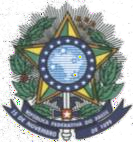 MINISTÉRIO DA EDUCAÇÃOSECRETARIA DE EDUCAÇÃO PROFISSIONAL E TECNOLÓGICA INSTITUTO FEDERAL DE EDUCAÇÃO, CIÊNCIA E TECNOLOGIA DO AMAZONASPRÓ REITORIA DE EXTENSÃOEDITAL Nº 12 PROEX/IFAM, DE 11 DE SETEMBRO DE 2023CHAMADA DE PROPOSTA PARA ADESÃO ÀS VAGAS REMANESCENTES PARA A V MOSTRA DE EXTENSÃO E I SEMANA DE EMPREENDEDORISMO DO IFAM/2023ANEXO VI - FORMULÁRIO PARA INTERPOSIÇÃO DE RECURSOIMPETRAÇÃO DE RECURSO CONTRA DO RESULTADO DO EDITAL Nº xxxxx, CHAMADA DE PROPOSTA PARA ADESÃO À V MOSTRA DE EXTENSÃO E I SEMANA DE EMPREENDEDORISMO DO IFAM/2023Eu, 			, servidor deste Instituto Federal de Educação, lotado/vinculado ao setor de 	; Campus 	, Matrícula SIAPE nº. 	, Coordenador do Projeto 				, apresento recurso junto ao Comitê de Extensão, conforme a seguir:A decisão objeto de contestação é:(explicitar a decisão que está contestando).Os argumentos com os quais contesto a referida decisão são:Para fundamentar essa contestação, encaminho, em anexo, os seguintes documentos:Em 	, 	de 	de 2023.Assinatura do proponente